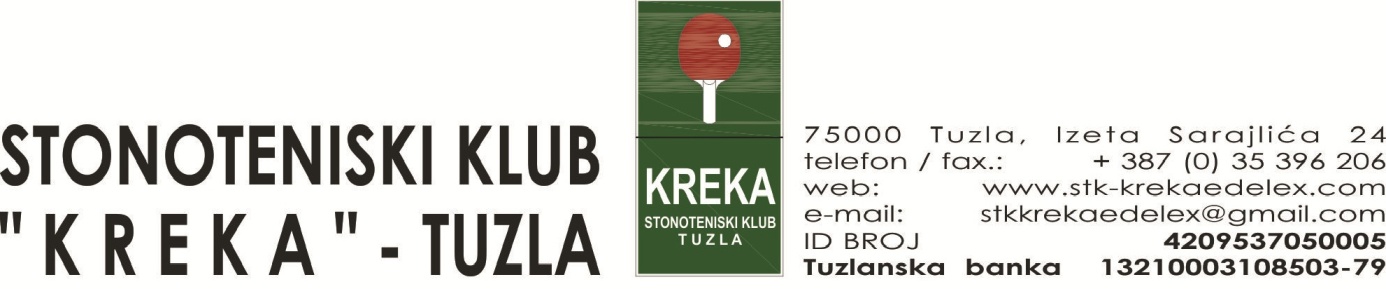 2.MEĐUNARODNI  TURNIR U STONOM TENISU"JOOLA CUP 2021"STONOTENISKI KLUB "KREKA" TUZLA U SARADNJI SA  NAŠIM SPONZOROM JOOLA, ORGANIZUJE MEĐUNARODNI TURNIR U STONOM TENISU. POZIVAMO SVE  LJUBITELJE STONOG TENISA DA SVOJIM PRISUSTVOM UVELIČAJU OVAJ DOGAĐAJ.PROPOZICIJE TAKMIČENJAOrganizator: Stonoteniski savez BiH i STK „KREKA“ Tuzla.Mjesto održavanja turnira: Sportska dvorana„Živinice “ u Živinicama.Početak turnira: Subota 11.09.2021. god sa početkom u 9:00 sati i završava se u nedjelju 12.09.2021. godine.Pravo nastupa: Pravo nastupa imaju svi registrovani i neregistrovani igrači, te strani državljani.Takmičenje i kategorije:Najmlađi kadeti/najmlađe kadetkinje pojedinačno(01.01.2011. godište i mlađi),Mlađi kadeti/mlađe kadetkinje pojedinačno(01.01.2009. godište i mlađi),Kadeti/kadetkinje pojedinačno(01.01.2007.godište i mlađi),Juniori/juniorke pojedinačno(01.01.2003. godište i mlađi),Seniori/seniorke pojedinačnoPored svoje kategorije, takmičar se može prijaviti i u stariju kategoriju, s tim da ima pravo nastupa samo u jednoj kategoriji isti dan,Okvirna satnica i žrijeb će biti objavljeni na web stranici www.stsbih.net.ba najkasnije do srijede 08.09.2021. godine, a popis prijavljenih takmičara do utorka 07.09.2021. godine,Pojedinačna takmičenja će se odvijati po grupama. U svakoj grupi će biti raspoređeno 3-4 igrača koji igraju svako sa svakim u tri dobivena seta. Prvo i drugoplasirani igrači iz svake grupe nastavljaju takmičenje KO sistemom do konačne pobjede,Za treće mjesto se NE igra,Takmičenje će se obaviti u subotu 11.09.2021. godine, za kategorije: mlađi kadeti/mlađe kadetkinje i juniori/juniorke, a 12.09.2021. godine, u nedjelju, za kategorije najmlađi kadeti/najmlađe kadetkinje, kadeti/kadetkinje i seniori/seniorke,U svakoj kategoriji, da bi bila održana, mora biti prijavljeno najmanje 16 takmičara,Turnir se boduje za rang liste Bosne i Hercegovine za sve kategorije.Prijave: slati isključivo na e-mail adresu: stkkrekaedelex@gmail.com ili stsbih2019@gmail.comRok za prijave: Prijave slati najkasnije do ponedjeljka 06.09.2021. do 14:00 sati.Kotizacija:Najmlađi kadeti/najmlađe kadetkinje pojedinačno: 10 KM,Mlađi kadeti/mlađe kadetkinje pojedinačno: 10 KM,Kadeti/kadetkinje pojedinačno: 10 KM,Juniori/juniorke pojedinačno: 10 KM,Seniori/seniorke pojedinačno: 10 KM,Naplata kotizacije će biti izvršena svim prijavljenim igračima.Nagrade: Organizator će obezbijediti diplome, pehare i medalje za prvoplasirana četiri igrača, dok će sponzor JOOLA za iste obezbijediti vrijedne sportske nagrade.Za sve učesnike će biti obezbijeđen paket sa sendvičom i vodom.Oprema:Takmičenje će se odigrati na ITTF stolovima JOOLA i DONIC, dok će se igrati sa lopticama JOOLA „FLASH“.COVID-19 PROTOKOL:Organizator takmičenja je dužan da se pridržava Covid-19 protokola koji je  usvojen od strane UO STS BIH. Na ulazu će se mjeriti temperatura i svi s povišenom telesnom temperaturom neće moći ući u salu. Svojom prijavom svi učesnici potvrđuju da su zdravi, te nastupaju na sopstvenu odgovornost.Pravo tumačenja propozicija ima vrhovni sudija i delegat takmičenja kaoi  sekretar Stonoteniskog Saveza BiH, Amela Mujezinović.Za sve dodatne informacije se možete obratiti putem e-mail adrese: stkkrekaedelex@gmail.com ili na telefon: 00387 61 178 606 ili 00387 61 893 633 .Sportski pozdrav iz Tuzle i dobro nam došli!!!Tuzla, 18.08.2021. godine                                                                         ORAGANIZACIONI ODBOR2.MEĐUNARDNOG TURNIRA                                                                                                                          „JOOLA CUP 2021“